Физкульминутки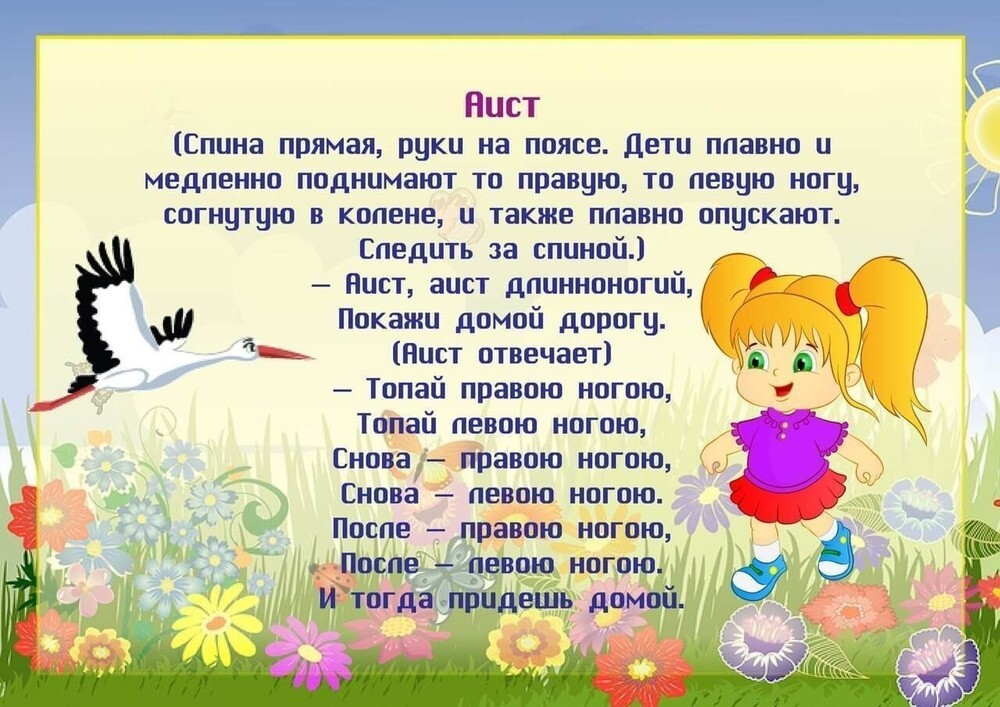 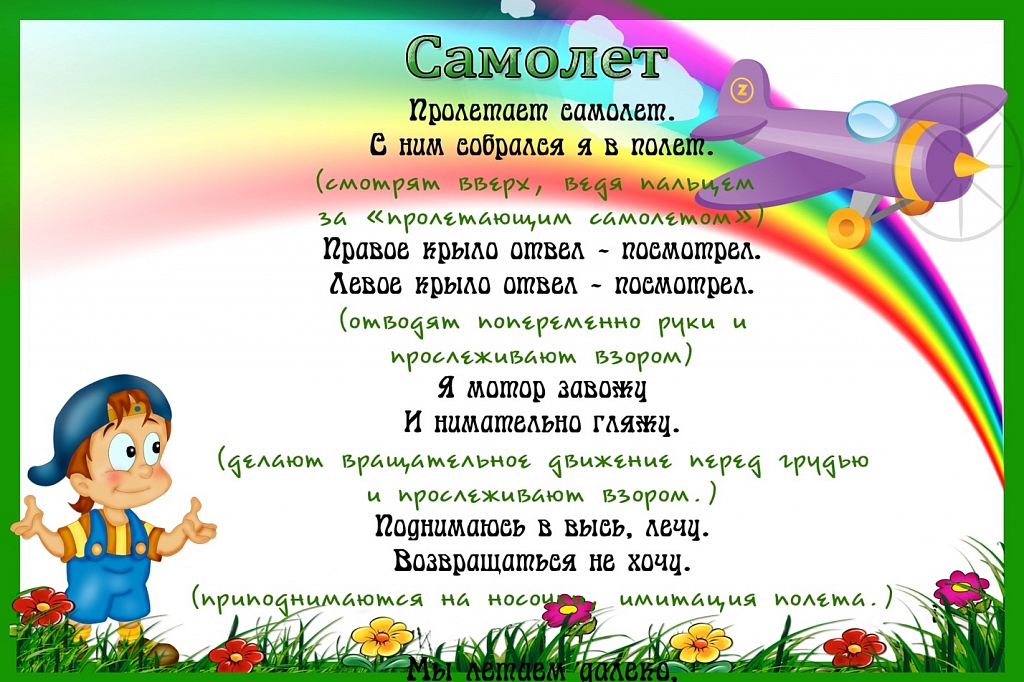 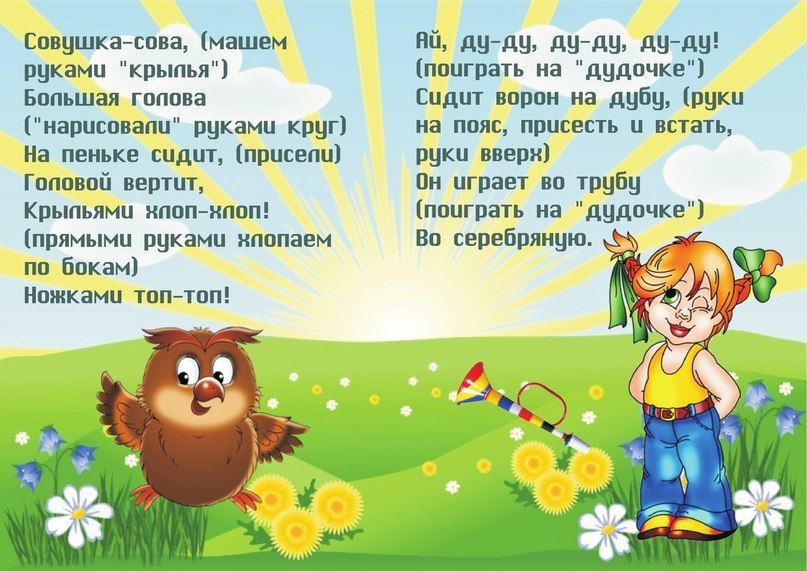 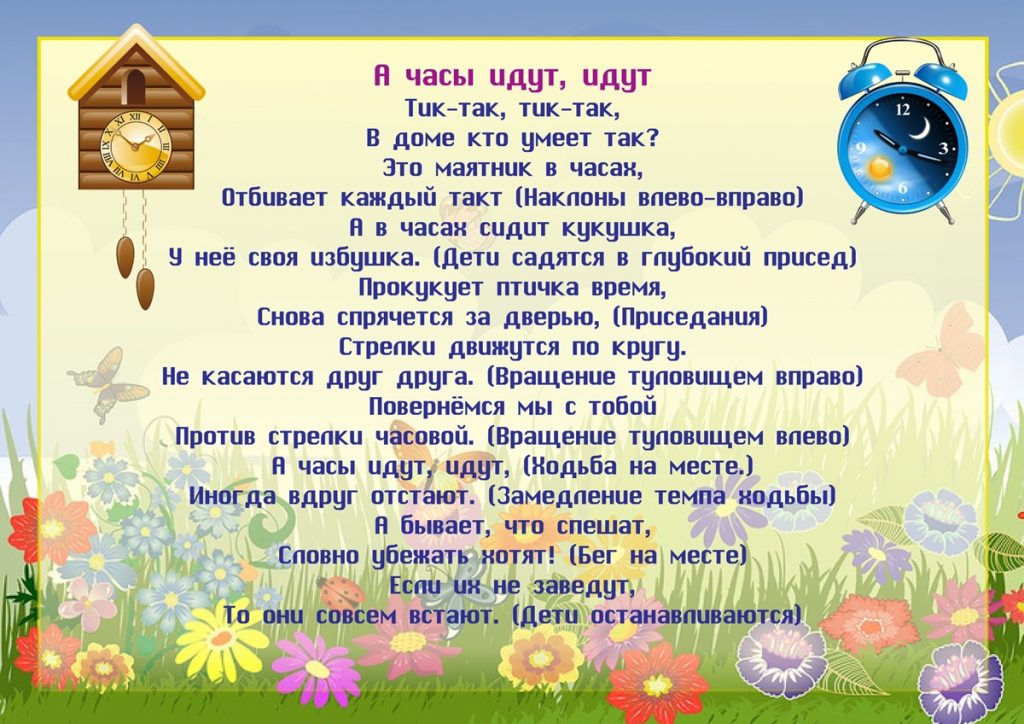 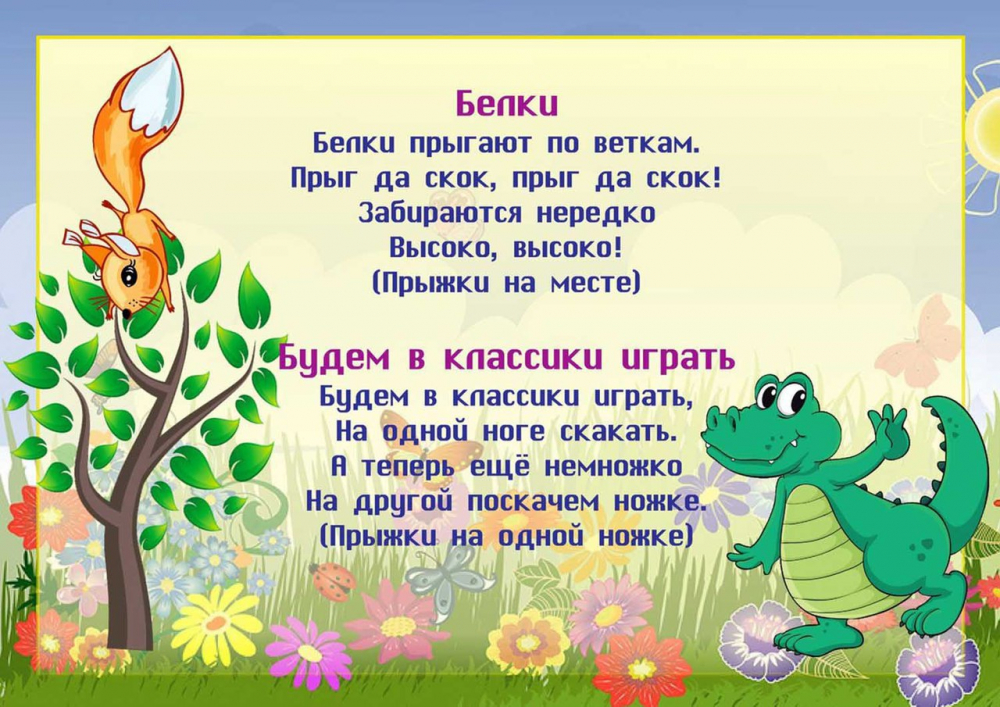 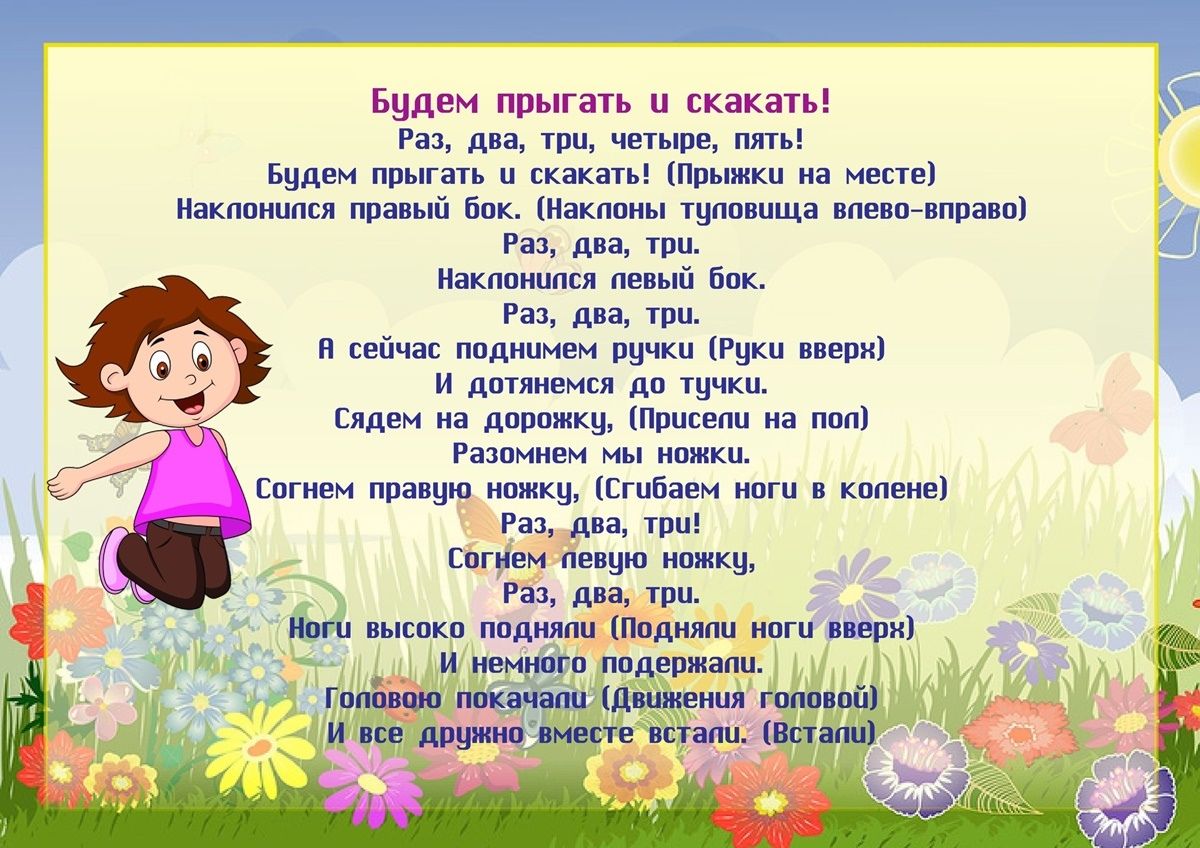 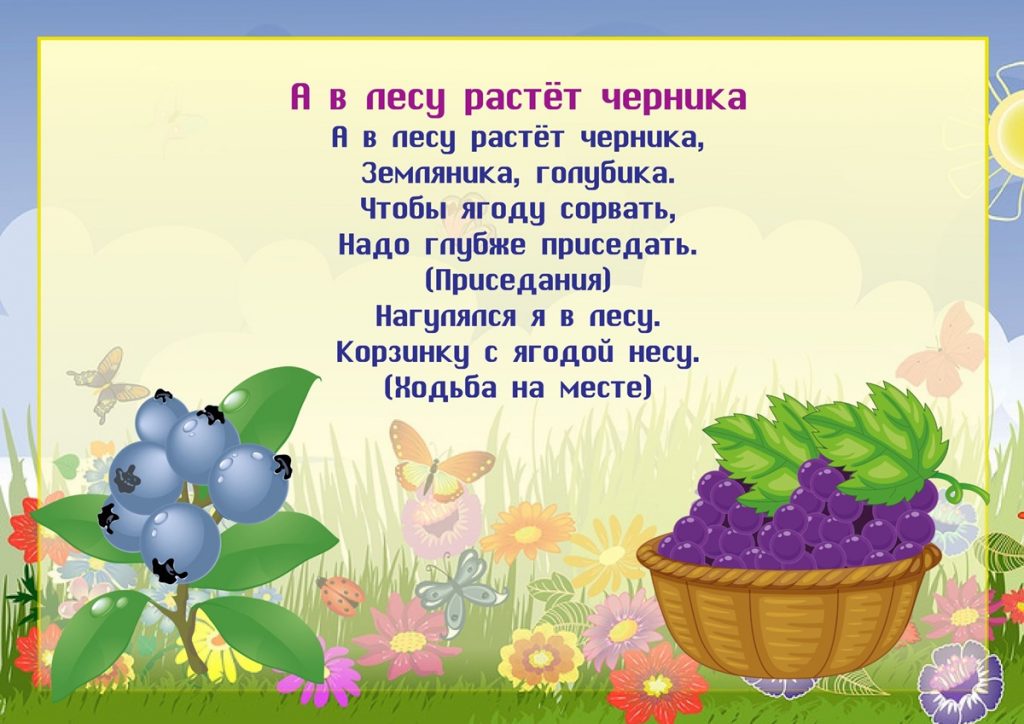 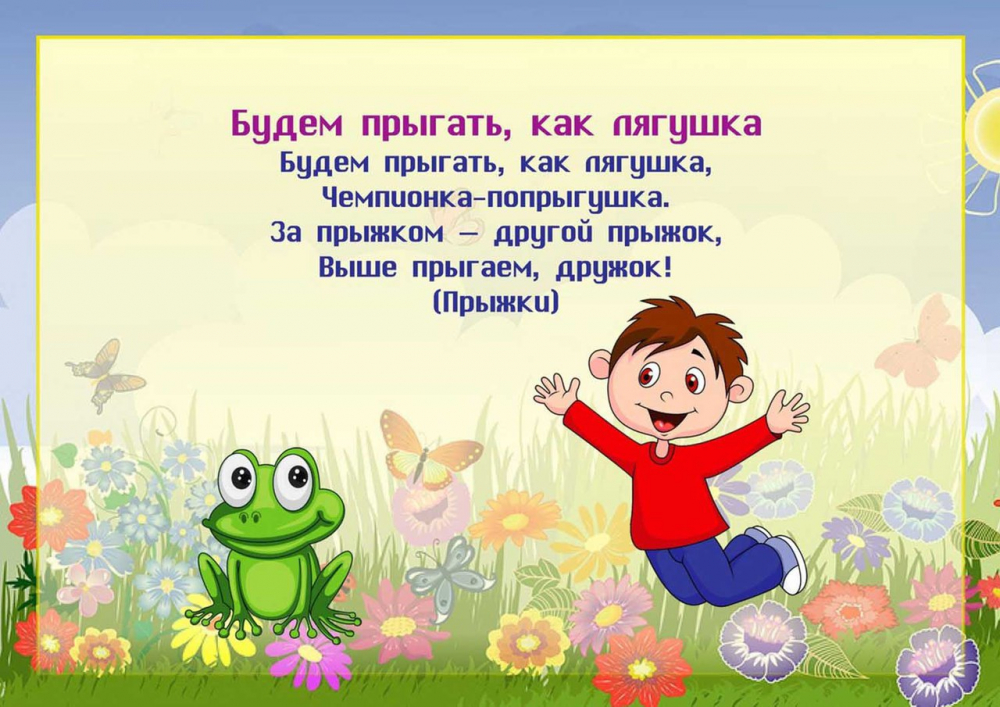 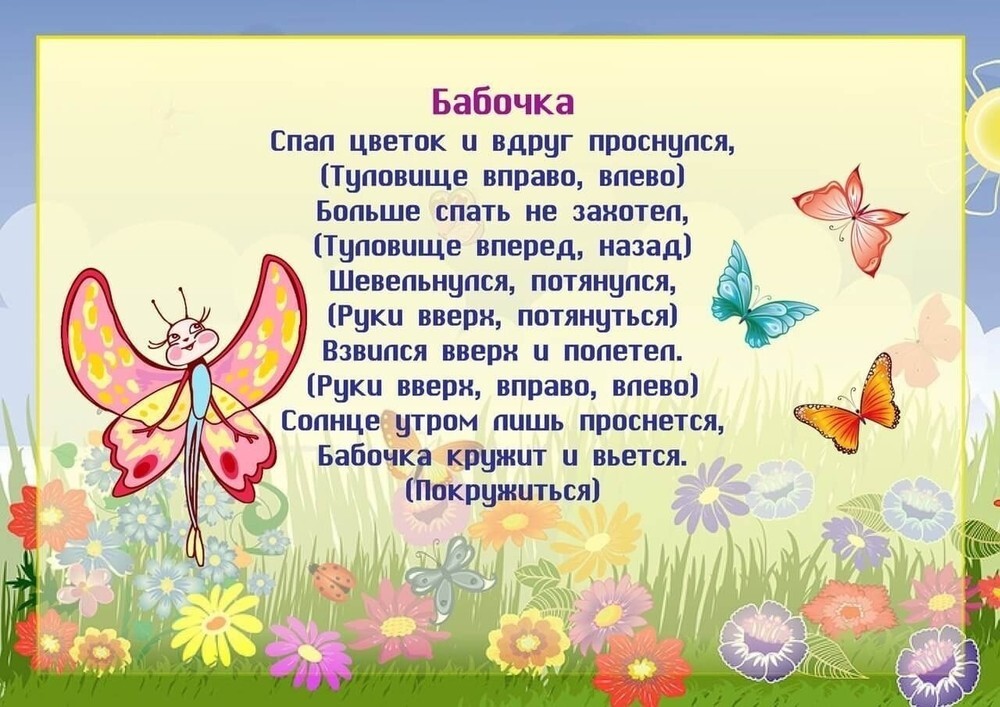 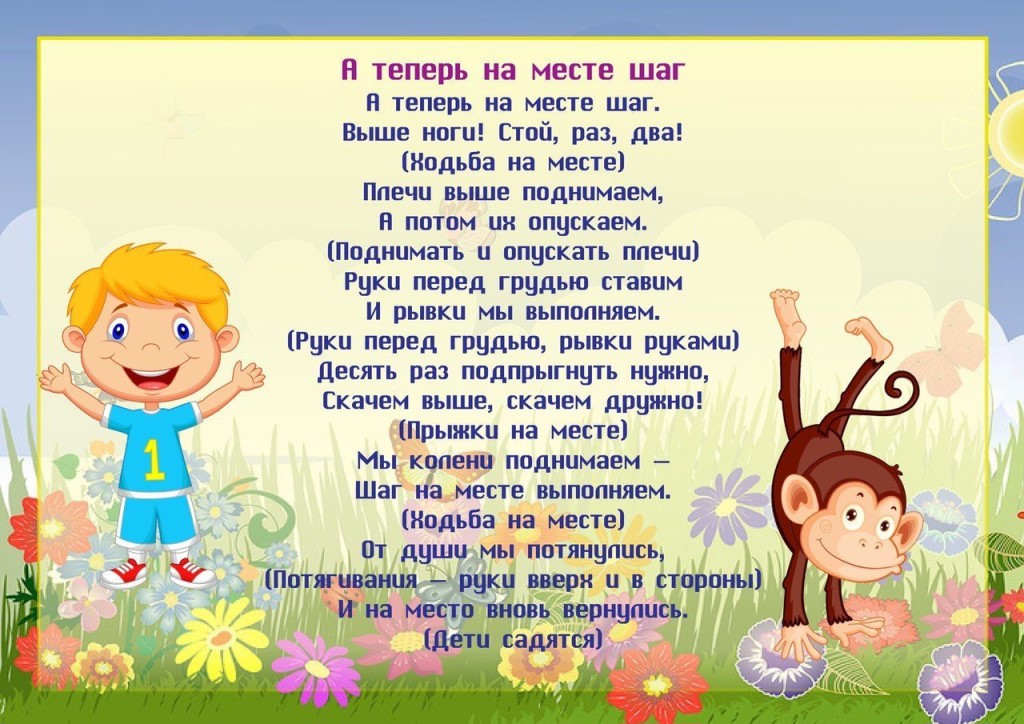 